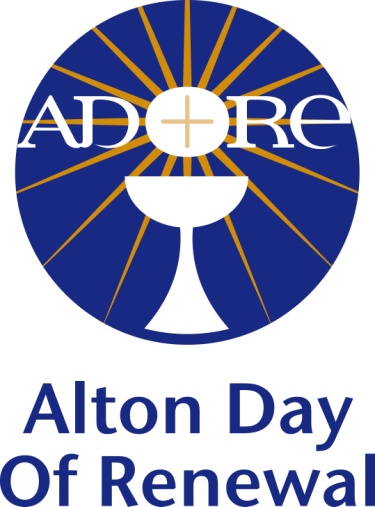 CONSOLIDATED ACCOUNTS 2018Balance brought forward from 2017£     122.39Income from donations£  3,494.12Gifts to speakers and priests£  1,855.00Room hire, equipment, copyright licence£     707.10Publicity (brochures, posters, website, advertising)£     550.36Stationery & Postage£     287.03Charitable donations to other causes£     130.00Total expenditure£  3,529.49Balance carried forward to 2019£        87.02